Анкета«Школьное питание глазами учащихся»Приняли участие 23 учащихся Луговского филиалаКакое блюдо в школьной столовой,      на твой взгляд, самое вкусное?__борщ, плов, макароны со шницелем, рагу из курицы___2 . Какое блюдо в школьной столовой,     на твой взгляд, самое невкусное?__фасолевый суп, вареная свеклаХватает ли тебе порции в школьной столовой?а) да                                                  23 челб) нетв) попросил бы добавку4.  Считаешь  ли  ты,  что  от  правильного  питания  зависит  твое здоровье и твоя успеваемость?а) да                                                 23 челб) нет5. Продолжи. Если бы я был шеф-поваром в школьной столовой, то я бы__добавил десерты,  сладости, фрукты     23 чел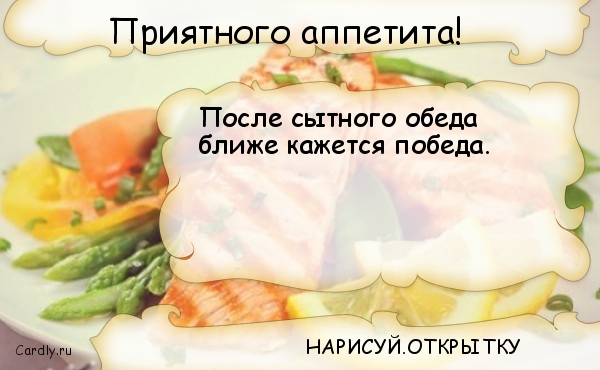 Анкета«Школьное питание глазами родителей» Приняли участие 17 родителей Луговского филиала1. Интересуетесь ли Вы ассортиментом блюд и качеством питания школьной столовой?а) да                   15 челб) нет в) иногда           2 чел2. Нравится ли Вашему ребенку ассортимент блюд в школьной столовой?а) да                15 чел б) не всегда    2 челв) нет (Если нет, то на что направлена жалоба__________________________)Дайте оценку организации школьного питания от 1 до 5«4» - 1 чел«5» - 16 чел4. Говорите  ли  вы  с  Вашим  ребенком  дома  о  пользе  той  или  иной пищи, о витаминах, содержащихся в разных блюдах?а) да            15 челб) нетв) иногда    2 чел5.  Ваши  предложения  по  улучшению организации горячего питания школьной столовой: ____ввести в меню больше фруктов и выпечки______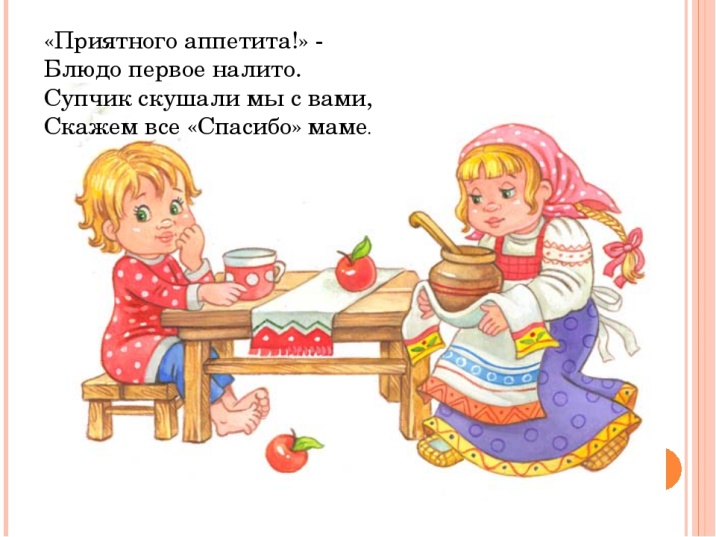 Анкета«Школьное питание глазами  классного руководителя»Приняли 6 классных руководителей Луговского филиалаУстраивает ли организация школьного питания учащихся Вашего класса?А) да       6 чел     Б) нет     В) затрудняюсь ответитьКак часто Вы говорите с учащимися о здоровом питании?а) постоянно     6 челб) редкоКак Вы добиваетесь 100% обеспечения горячим питанием в классе?Беседую с родителями, обучающимисяПитаетесь ли Вы в школьной столовой?А) да      2 челБ) нет    4 челВаши предложения по организации  школьного питанияВвести в меню свежие салаты